Vocabulary: Comparing Climates (Customary)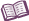 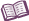 VocabularyAdaptation – a structure, behavior, or other trait that helps an organism to survive.For example, spiny leaves are an adaptation of the cactus plant that prevents it from being eaten and reduces water loss in a hot desert environment. 
Climate – the general pattern of weather in a location over a long period of time.Climate is the average weather over a long period, typically 30 years or more.A location’s climate is influenced by many factors, including latitude, elevation, distance from the ocean, shape of the land (such as the presence of nearby mountains), global winds, and ocean currents. 
Equator – an imaginary line drawn around the middle of Earth, halfway between the north and south poles.Hot desert climate – a climate with very little precipitation and very hot temperatures during at least part of the year.Rainfall is generally less than 8 inches (200 mm) per year.Temperatures above 104 °F (40 °C) are common in hot deserts.Humidity – the amount of water vapor in the air. The relative humidity is the amount of water vapor in the air divided by the maximum amount of water vapor the air can hold. 
Latitude – angular distance north or south of the equator.The latitude of the equator is 0°, the latitude of the North Pole is 90° N, and the latitude of the South Pole is 90° S.
Precipitation – any form of water that falls to the ground.Examples of precipitation include rain, snow, sleet, and hail.
Temperature – the hotness or coldness of a substance, such as air or water.
Tropical monsoon climate – a climate with warm temperatures throughout the year and distinct wet and dry seasons. Temperatures average over 64 °F throughout the year.The change from wet to dry seasons usually depends on a shift in wind patterns.Weather – the state of the atmosphere at a time and place.Weather is described by temperature, wind speed, humidity, cloud cover, precipitation, and barometric pressure.